Appendix OneChild/Young Person’s Views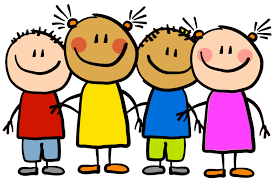 Tell us about your family, school and friendships  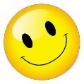 What do you enjoy? Who with? What are you good at?   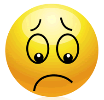 What do you find difficult? What do you need to help you?  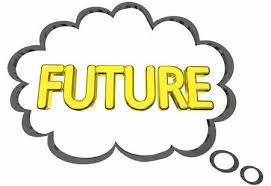 What are your hopes for the future (think current year/ phase of education/ aims for adult life) How do you want to be given information? eg talking, signing, pictures, technology 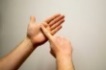 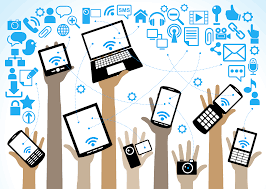 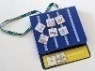 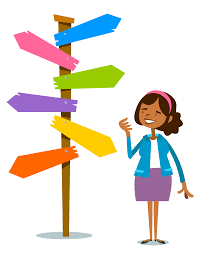 How can we involve you in decision making and make sure that your choices are listened to and understood? 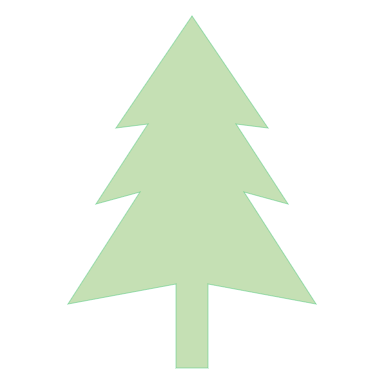 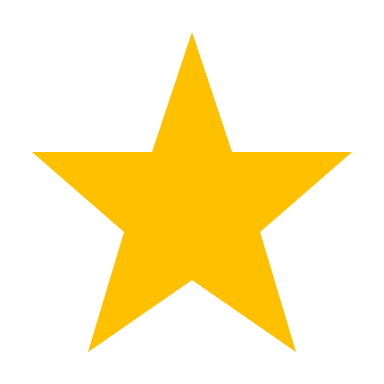 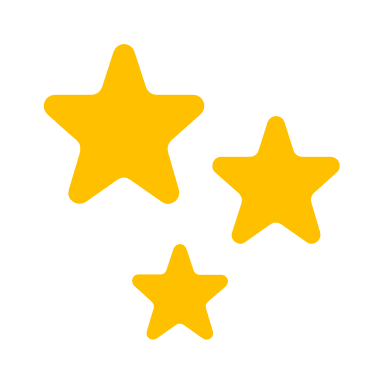 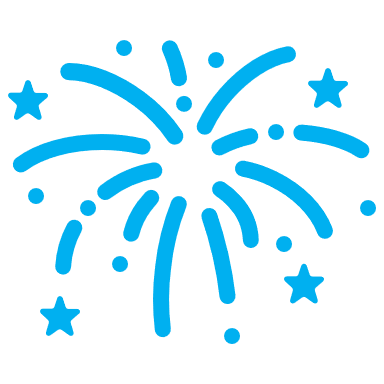 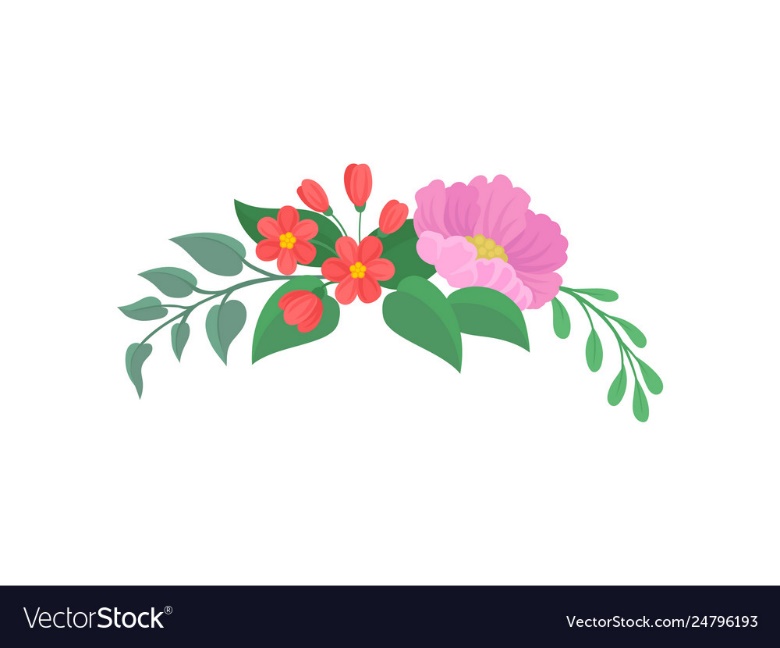 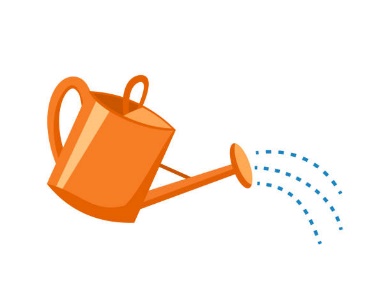 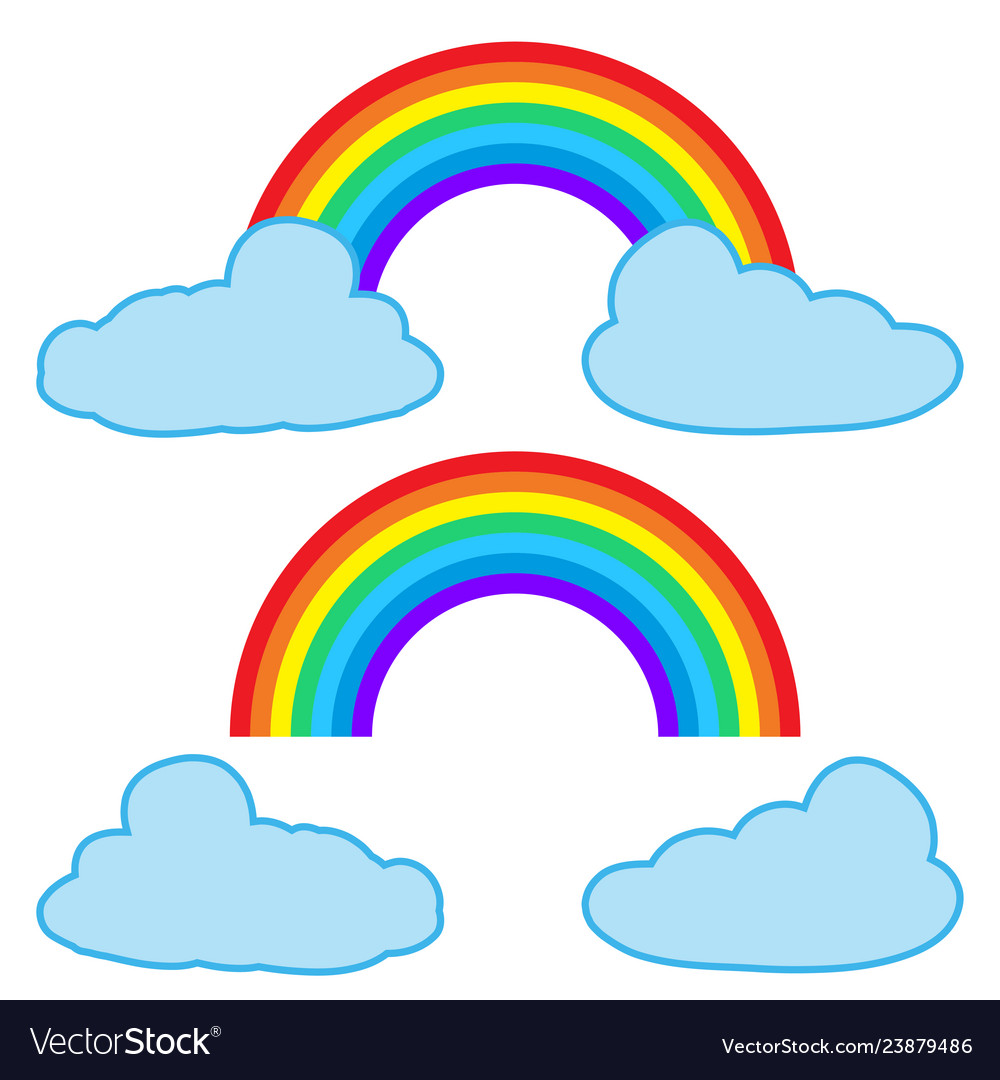 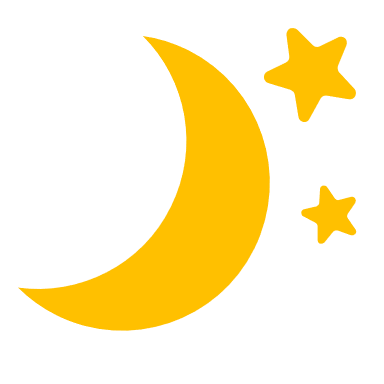 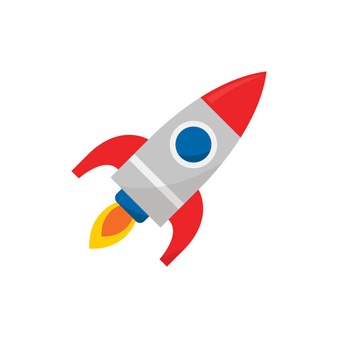 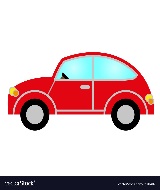 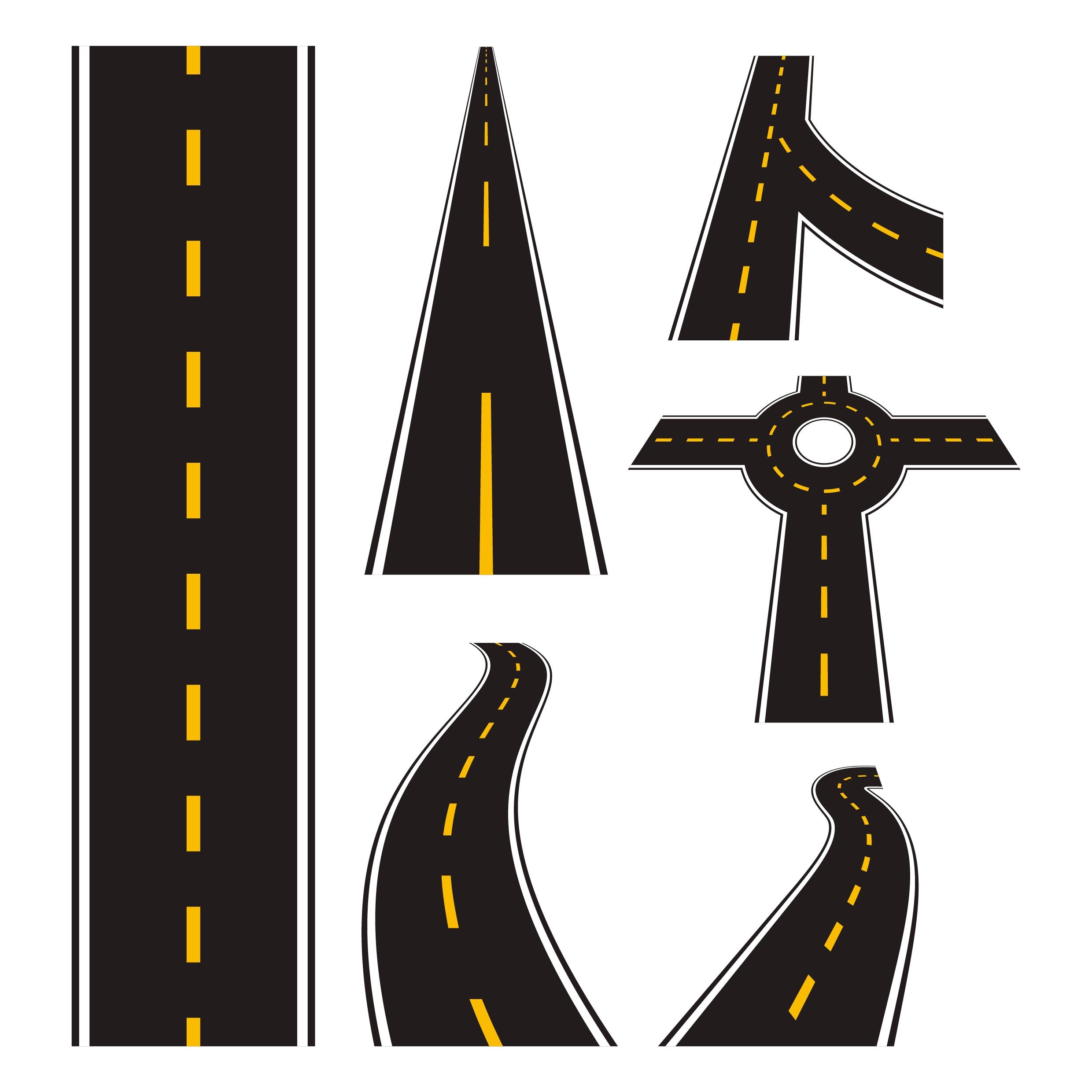 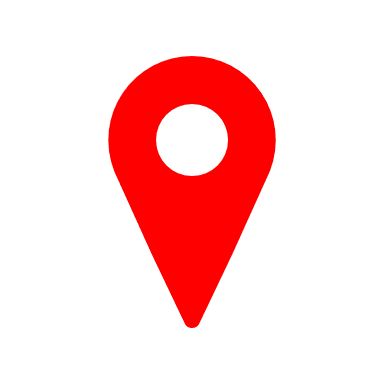 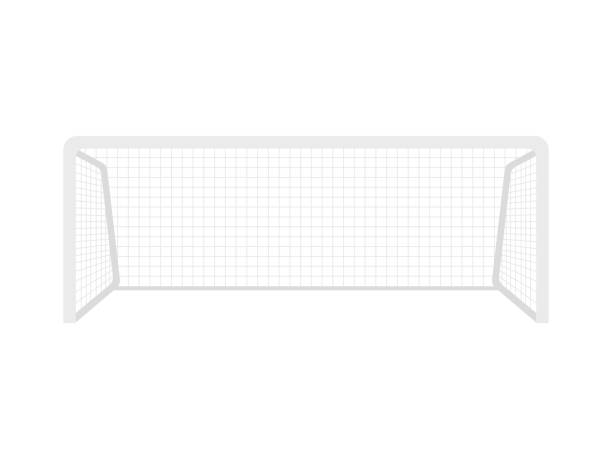 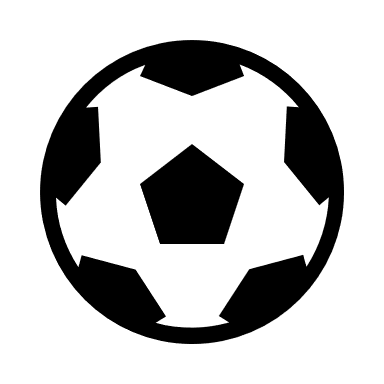 